§6916.  Marketing and sale of Dirigo Health Program;  qualifications of insurance producers1.  Qualifications of insurance producers.  An insurance producer licensed pursuant to chapter 16 may solicit, negotiate and sell insurance products offered by or through the Dirigo Health Program if the following conditions are met prior to any such solicitation, negotiation or sale:A.  The producer is authorized by the superintendent to solicit, negotiate and sell insurance products for the health line of business;  [PL 2007, c. 447, §10 (NEW).]B.  The producer has successfully completed all training offered and required by the Dirigo Health Program for the solicitation, negotiation and sale of Dirigo Health Program insurance products, including any continuing training offered and required by the Dirigo Health Program;  [PL 2007, c. 447, §10 (NEW).]C.  The producer provides the carrier or carriers with which the Dirigo Health Program has contracted to underwrite and provide Dirigo Health Program coverage a current certificate from the Dirigo Health Program certifying the successful completion of all training offered and required by the Dirigo Health Program; and  [PL 2007, c. 447, §10 (NEW).]D.  The producer successfully completes all training specific to the sale of Dirigo Health Program insurance products offered and required by the carrier or carriers contracting with the Dirigo Health Program to underwrite and provide Dirigo Health Program coverage, including any continuing training offered and required by such carrier or carriers.  [PL 2007, c. 447, §10 (NEW).][PL 2007, c. 447, §10 (NEW).]2.  Annual certification required.  Training pursuant to subsection 1 must be completed annually, and any certificate establishing successful completion of training is valid for one year from the date of issuance.  If a producer fails to obtain certification following the expiration of the prior year's certification, the producer may not continue to solicit, negotiate and sell insurance products offered by or through the Dirigo Health Program.[PL 2007, c. 447, §10 (NEW).]3.  Carrier appointment not required.  Notwithstanding any other provision of law, an insurance producer licensed pursuant to chapter 16 who complies with this section may solicit, negotiate and sell insurance products offered by or through the Dirigo Health Program without being appointed by the carrier or carriers contracting with the Dirigo Health Program to underwrite and provide Dirigo Health Program coverage.  A producer may not solicit, negotiate or sell insurance products offered by or through the Dirigo Health Program if the producer is not in compliance with this subsection.  Notwithstanding section 1445, the carrier or carriers contracting with the Dirigo Health Program to underwrite and provide Dirigo Health Program coverage are not liable for the actions of an insurance producer who has not been appointed to solicit, negotiate and sell insurance products offered by or through the Dirigo Health Program.[PL 2007, c. 447, §10 (NEW).]SECTION HISTORYPL 2007, c. 447, §10 (NEW). The State of Maine claims a copyright in its codified statutes. If you intend to republish this material, we require that you include the following disclaimer in your publication:All copyrights and other rights to statutory text are reserved by the State of Maine. The text included in this publication reflects changes made through the First Regular and First Special Session of the 131st Maine Legislature and is current through November 1. 2023
                    . The text is subject to change without notice. It is a version that has not been officially certified by the Secretary of State. Refer to the Maine Revised Statutes Annotated and supplements for certified text.
                The Office of the Revisor of Statutes also requests that you send us one copy of any statutory publication you may produce. Our goal is not to restrict publishing activity, but to keep track of who is publishing what, to identify any needless duplication and to preserve the State's copyright rights.PLEASE NOTE: The Revisor's Office cannot perform research for or provide legal advice or interpretation of Maine law to the public. If you need legal assistance, please contact a qualified attorney.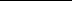 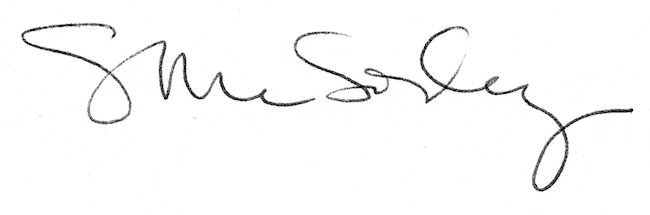 